REGLAMENTO. GRAFICA PROCESAL. PLAZOS.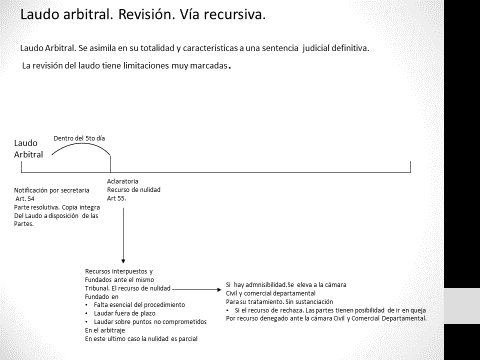 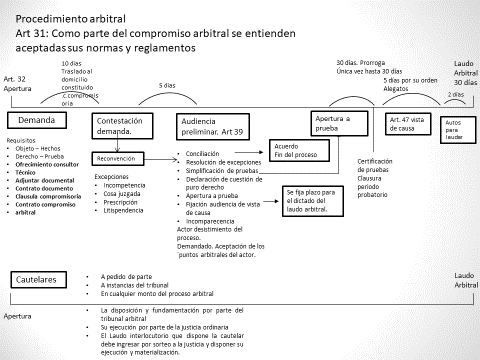 